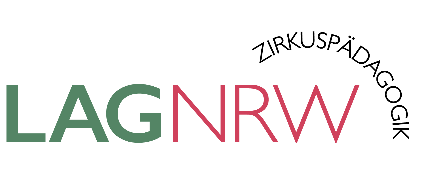 Bewerbung zur Förderung eines Angebots 2023_2Name Ansprechpartner*in, Tel.:Name Zirkus & Projektname:Zielgruppe:Kurzbeschreibung des Projekts:Projektzeitraum:(01.05.-31.08.2023)Kooperationspartner:Ort der Durchführung, PLZ:Geplante Fördersumme:
(max. 3.500,00 €)